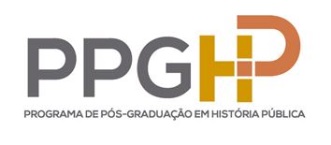 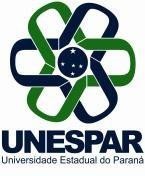 TABELA DE PONTUAÇÃO DO CURRÍCULO(PRODUÇÕES NO PERÍODO DE 2018 A 2023)Assinatura do(a) candidato(a): _____________________________________________ProduçãoPontuaçãoPontuação1. Artigos Aceitos/Publicados PesoPontos1.1. Artigos publicados e Artigos aceitos (com carta de aceite)3,0 pontos (limitado a 18,0 pontos)2. Trabalhos Completos Publicados em Anais de Eventos Científicos2.1. Eventos Internacionais 1,5 ponto (limitado a 6,0 pontos)2.2. Eventos Nacionais 1,0 ponto (limitado a 5,0 pontos)2.3. Eventos Regionais 0,7 ponto (limitado a 3,5 pontos)3. Livros ou capítulo de Livro 3.1. Livro publicado 4,0 pontos (limitado a 12,0 pontos)3.2. Livro editado ou organizado 2,0 pontos (limitado a 10,0 pontos)3.3. Capítulo de livro publicado 1,5 ponto (limitado a 7,5 pontos)4. Financiamentos4.1. Projeto aprovado com financiamento como proponente principal/coordenador 2,5 pontos (limitado a 5,0 pontos)5. Orientações5.1. Orientação de Doutorado 1,0 ponto (limitado a 5,0 pontos)5.3. Orientação de Mestrado 0,8 ponto (limitado a 4,0 pontos)5.5. Orientação de Trabalhos na Graduação (Iniciação Científica, TCC e outros)0,5 ponto (limitado 3,0 pontos)6. Bancas6.3. Participação em Banca de defesa de doutorado 0,5 pontos (limitado a 5,0 pontos)6.4. Participação em Banca de qualificação de doutorado 0,2 ponto (limitado a 2,0 pontos)6.5. Participação em Banca de defesa Mestrado 0,2 ponto (limitado a 2,0 pontos)6.6. Participação em Banca de qualificação de Mestrado 0,1 ponto (limitado a 1,0 ponto)6.7. Participação em Banca de TCC de graduação ou pós-graduação lato sensu0,1 ponto (limitado 1,0 ponto)7. Produtos de Divulgação de História7.1. Produtos de Divulgação de História (Podcasts, roteiros, publicações em jornais, material audiovisual, entre outros)1,0 ponto (limitado a 5,0 pontos)8. Ações de extensão8.1. Atividades desenvolvidas com público não acadêmico 1,0 ponto (limitado a 5,0 pontos)TOTAL100,0 pontos